HALOGENDERIVÁTY- vznikají nahrazením jednoho nebo více atomů vodíku v molekule uhlovodíku halogenem X  (F, Cl, Br, I)- funkční(charakteristická) skupina halogenových derivátů je halogenskupina   – X - halogen X je v halogenderivátech vždy jednovazný a má 3 nevazebné(volné) elektronové páryObecné vlastnosti halogenderivátů:- jedná se téměř vždy o syntetické látky – uměle připravenémohou být ve skupenství pevném, kapalném nebo plynném jsou zdraví škodlivé a dráždivéněkteré mohou být karcinogenní (rakovinotvorné)mohou být prudce jedovatéčasto dobře rozpouštějí mastnotu a tukřada z nich výborné hasíUžití: rozpouštědla, insekticidy, dezinfekční prostředky, náplně chladících zařízení, k narkózám nebo   místnímu znecitlivění, součást náplně halogenových svítidel …Názvosloví halogenderivátůhalogen + uhlovodíkchlorethan	CH3 – CH2 – Cluhlovodíkový zbytek + halogenid                                  c)  triviální ( zažité ) – jen některé derivátyethylchlorid	CH3 – CH2 – Cl                                       Kelen, chloroform, čikuli, jodoform …Přehled základních halogenderivátů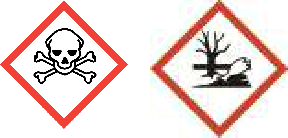 Tetrachlormethan ( tetrachlor, chlorid uhličitý )	CCl4bezbarvá kapalina sladkého éterického zápachurozpouštědlo mastných skvrn, rozpouštědlo v chemických laboratoříchnehoří – náplně do hasících přístrojů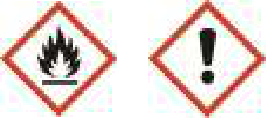 Chlormethan (methylchlorid)    CH3Cl- chladivo – plnění chladících zařízení, z důvodu obav toxicity se nepoužívá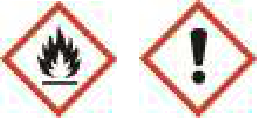 Chlorethan (ethylchlorid )    CH3 – CH2Cl- chladivý sprej, používá se v lékařství k místnímu povrchovému znecitlivění, je známý pod názvem Kelen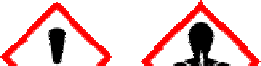 Trichlormethan (chloroform)   CHCl3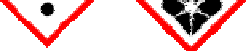 bezbarvá těkavá nehořlavá kapalina nasládlého zápachurozpouštědlo tuků, olejů a pryskyřice- používal se dříve k narkóze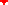   (pro karcinogenní účinky se od jeho použití upustilo)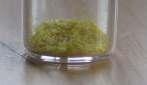 Trijodmethan (jodoform)   CHI3- žlutá krystalická látka, voní, používá se k desinfekci ran (odřeniny)                                                                                                                 Jodoform - antiseptikumTrichlorethen (trichlor) CCl2 = CHCl- rozpouštědlo, používá se k čištění oděvů- starší název čikuli – dříve zneužívaná inhalační droga (předrevoluční éra)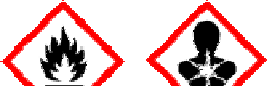 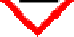 Chlorethen (vinylchlorid)    CH2 = CHCl				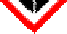 - jedná se o karcinogenní plyn - výchozí surovina pro výrobu plastu polyvinylchlorid (PVC) Měkčené PVC (novoplast) se používá na výrobu podlahových krytin, hraček, pláštěnek … Neměkčené PVC (novodur) se používá na instalatérské rozvody - trubky.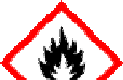 Tetrafluorethylen ( tetrafluorethen )                       F2C = CF2    nebo   CF2 = CF2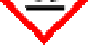 - výchozí látka pro výrobu plastu - polytetrafluorethylenu (PTFE)     (teflon – nehořlavý, žáruvzdorný), který se používánapř. na výrobu pánviček, nádobí, skluznic u lyží, žehliček, atd.Chlorbenzen ( fenylchlorid )     C6H5Cl        - bezbarvá hořlavá kapalina má slzotvorné účinkyChloropren (2-chlorbuta-1,3-dien)    CH2=CCl–CH=CH2  - slouží k výrobě chloroprenového kaučuku – Neopren( obleky pro potapěče )Mezi plynné halogenderiváty, které ve svých molekulách obsahují atomy fluoru a chloru, patří  freony (např. dichlordifluormethan CCl2F2 ,  trichlorfluormethan CCl3F). Jedná se o hnací plyny sprejů, plynů v chladících zařízeních. Jsou nebezpečné pro životní prostředí, v atmosféře rozkládají ozon O3 ( způsobují vznik ozonové díry). Velké riziko pro životní prostředí představují PCB (= polychlorované bifenyly), které se v minulosti používalyjako běžná aditiva v barvách, lacích, byly náplní transformátorů, kondenzátorů, hydraulických zařízeních..Jako insekticidy (přípravky působící proti hmyzu např. v zemědělství, dále i v oblasti hygieny a lékařství) se dříve hojně používaly DDT a HCH(hexachlorcyklohexan).Dnes jsou všechny tyto 3 látky zakázány, protože se potvdilo jejich hromadění v tukových tkáních živočichů. Skrze potravní řetězec se tyto látky dostaly i do těla lidí, kde docházelo k poškozování genetické informace. DDT se hojně používalo v Africe k hubení komárů Anopheles přenášející malárii(vysoké horečky, anemie).V současné době základem léčby malárie jsou antimalarika, což jsou léky s obsahem chininu. Chinin totiž přímo ničí samotného původce onemocnění.Insekticidy řadíme společně s dalšími látkami jako např. herbicidy( prostředky určené k hubení plevelů ) mezi tzv. PESTICIDY.Pesticid je přípravek, který je určen k tlumení chorob rostlin, hubení plevelů, živočišných škůdců dále k ochraně skladových zásob, bytů, domů nebo i zvířat a člověka. Nejčastěji jsou pesticidy užívány v zemědělství.Milan Haminger, BiGy Brno 2023©